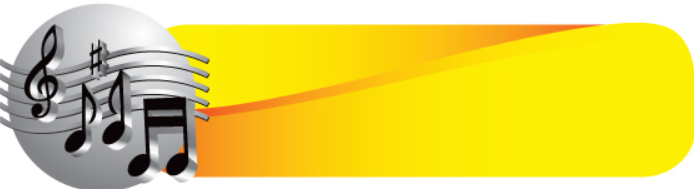 We often refer to the Dighton-Rehoboth Marching Band as a family.  The Spirit Award is granted to a marching band senior who displays caring and concern for band members and whose actions help strengthen a sense of belonging among our band family.  This award is unique in that that eligible seniors must first be nominated by fellow band members or staff, and selection is made by an independent committee based solely on the information provided by those submitting the nomination.Please send completed nominations to Danielle DelFino, 78R Anawan Street, Rehoboth, MA 02769 or danielle.delfino@ribc.org.  Note that all nominations must be received no later than Friday, April 7, 2023.Name of senior nominated for award   __________________________________________Nominated by   __________________________________________Nominee’s position(s)/instrument(s) in the marching band (e.g. color guard, drummer, section leader, tech crew etc.):Please list the reasons why you are nominating this senior for the Spirit Award.  Provide specific examples of how this member enhanced the band experience for you or others in the band.  